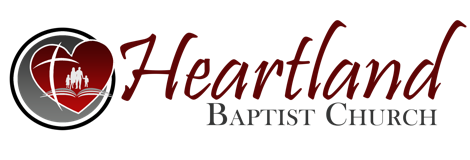 Systematic TheologySoteriology: The Doctrine of SalvationELECTION AND PREDESTINATIONLast Week...I. THE MEANING OF ADOPTION  II. THE MANNER OF ADOPTIONIII. THE MIRACLE OF ADOPTIONIV. THE WITH UNION CHRIST IN ADOPTIONThis Week...I. THE DOCTRINE OF ____________________:  1 Peter 1:2   A. THE __________________ OF ELECTION: “_____________,”         “to choose,” “_______________,” “or to call.”  We often think of       election in the ______________ realm.  Elections are held to       choose individuals to fill _________________ in the government.     B. THE _________________ USE OF THE WORD “ELECTION”:        We want to be careful to go by the _____________ of this word in       Scripture to gain the correct _________________.  The Bible uses          this word in several ways:       1. In the ________________ sense - Relating to a body of people.           a. The Nation of Israel - There are many scriptures referring to             Israel as “God’s elect,” or God’s “_______________ people.”              Deut 7:6-8; Ps 105:6; Rom 11:28         b. Host of _______________ - 1 Tim 5:21.         c. The ___________________ of God - 1 Pt 2:9-10.        2. In the personal sense - relating to __________________:           a. The ___________ _____________ ______________	   Isa 42:1; Mt 12:18; 1 Pt 2:6.         b. Individual _________________ - Rom 8:33; 1 Cor 1:26-28; 	 	   Col 3:12.           c. ________________ individuals - chosen for service:           i. Moses and _____________ - Psalm 106:23; 105:26.           ii. _______________ - Deut 18:5; 2 Chr 29:11.           iii. _____________ - Psalm 78:67-68.           iv. ____________ - 1 Sam 10:24.            v. ______________ - 2 Sam 6:21; Psalm 78:70.           vi. The ________________ - Lk 6:13; Jn 13:18.            vii. _____________ - Acts 9:15; Gal 1:15.            viii. Evangelists / Church ________________ - Acts 13:2.           d. Various locations or _______________ - 2 Chronicles 6:6; 	   Psalm 132:13.\